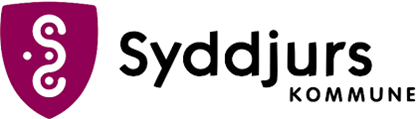 Retningslinje for tilsyn med hjemmeundervisning Det fremgår af folkeskoleloven, at forældre, der har børn i den undervisningspligtige alder, kan opfylde undervisningspligten ved at hjemmeundervise1. Kommunalbestyrelsen har forpligtelsen til at påse, at alle undervisningspligtige børn i kommunen indskrives i folkeskolen eller får en undervisning, der står mål med, hvad der almindeligvis kræves i folkeskolen2. Med denne retningslinje er formålet at sikre, at de undervisningspligtige børn, der hjemmeundervises i Syddjurs Kommune, får en undervisning, der står mål med, hvad der almindeligvis kræves i folkeskolen. Retningslinjen skal anvendes af den tilsynsførende til brug for tilsynet. Forældre/forældremyndighedsindehaver kan desuden orientere sig i, hvad tilsynet indbefatter. Der er en række noter i retningslinjen, der henviser til lovgivningen. Dermed kan den tilsynsførende, men også hjemmeunderviseren orientere sig i de relevante regler vedrørende tilsynet. Retningslinjen omhandler ikke selve undervisningen og de lovkrav, der er til denne. Hjemmeunderviser man sine børn, skal det ske efter reglerne i lov om friskoler og private grundskoler m.v.3 Reglerne om undervisningspligten findes i folkeskoleloven4. 1 Folkeskoleloven, § 33, stk. 2 2 Folkeskoleloven, § 40, stk. 1 3 Folkeskoleloven, § 33, stk. 2 4 Folkeskoleloven, § 34 5 Bekendtgørelse af lov om friskoler og private grundskoler m.v. (Friskoleloven), § 34, stk. 1
6 Friskoleloven, § 35, stk. 2
7 Friskoleloven, § 35 samt Vejledning om undervisningspligtens opfyldelse i friskoler og private grundskoler og tilsynet hermed, kap. 4.2
8 Ifølge Vejledning om undervisningspligtens opfyldelse i friskoler og private grundskoler og tilsynet hermed, kap. 4.2 9 Friskoleloven, § 9 d, stk. 1, nr. 3-5. 10 Folkeskoleloven, § 1, stk. 1. 10 Folkeskoleloven, § 1, stk. 1. 11 Vejledning om undervisningspligtens opfyldelse i friskoler og private grundskoler og tilsynet hermed, kap. 4.2, samt § 9 d, stk. 6, i lov om friskoler og private grundskoler.
12 Vejledning om undervisningspligtens opfyldelse i friskoler og private grundskoler og tilsynet hermed, kap. 4.2 13 Friskoleloven, § 35, stk. 2 14 Friskoleloven, § 35, stk. 2 15 Friskoleloven, § 35, stk. 3. 16 Friskoleloven, § 35, stk. 3 Meddelelse om hjemmeundervisning Inden hjemmeundervisningen påbegyndes, skal forældrene meddele til Syddjurs Kommune, at de ønsker at hjemmeundervise5. Til det anvendes et skema, som findes på Syddjurs Kommunes hjemmeside: syddjurs.dkHjemmeundervisningen skal starte med det samme, hvis barnet er undervisningspligtigt uden skoletilbud.Tilsynsførende udpeges Syddjurs Kommune udpeger en, der skal føre tilsyn med undervisningen. Som udgangspunkt er den tilsynsførende skolelederen på folkeskolen i det distrikt, hvor barnet bor. Syddjurs Kommune meddeler forældrene, hvem den tilsynsførende er senest 10 hverdage efter, at skemaet om hjemmeundervisning er modtaget i kommunen. Trin 1Tilsynet med undervisningen Den tilsynsførende fører tilsyn med, at undervisningen står mål med, hvad der almindeligvis kræves i folkeskolen6. Den tilsynsførende er ansvarlig for at tilrettelægge og gennemføre tilsynet7, herunder for at udarbejde en tilsynsplan og en tilsynsrapport. Tilsynsførende kan udpege pædagogiske personale, der gennemfører tilsynet. Første kontakt fra tilsynsførendeNår tilsynsførende inviterere til tilsyn fremsendes ligeledes skabelon til udfyldelse, hvor hjemmeunderviseren beskriver, hvad der arbejdes med, hvordan der arbejdes mm. (Se bilag 1) Skabelonen bidrager til et fælles udgangspunkt for samtalen samt som en del af tilsynsrapporten, som fremsendes til forældrene og kommunen efter endt tilsyn.TilsynsplanDen tilsynsførende sikrer, at der udarbejdes en tilsynsplan, der som minimum indeholder nedenstående elementer. Tilsynsførende skal gennemføre følgende: Vurdere undervisningsplan og -materialer9.Have en samtale med barnet Vurdere barnets standpunkt, bl.a. ved brug af relevante tests/prøver Inden tilsynet Den tilsynsførende kan udbede sig alle de oplysninger fra hjemmeunderviser, som den tilsynsførende skønner nødvendige for at kunne udføre tilsynet.11 Tilsynsmøde på skolenTilsyn gennemføres en gang årligt i januar og finder sted på skolen. Både hjemmeunderviser og barn deltager.12  Udeblivelse fra mødet to gange medfører, at tilsynsførende skal sende i en underretning til Syddjurs kommune. Prøver og test Der kan afholdes prøver/test i dansk, regning/matematik og engelsk, samt efter tilsynsførendes vurdering i historie/samfundsfag og naturvidenskabelige fag13. Formålet er at sikre, at undervisningen står mål med, hvad der almindeligvis kræves i folkeskolen. Prøverne ledes af den, der har undervist børnene (hjemmeunderviseren)14. Nærmere omstændigheder vedrørende prøveafholdelse aftales med tilsynsførende. AfgangsprøverElever, der skal tilmeldes folkeskolens afgangsprøver som privatister kontaktes af UU. Tilsynsrapport Der udarbejdes en skriftlig rapport efter hvert tilsynsbesøg med udgangspunkt i tilsynets fire elementer (se over). Hertil anvendes skemaet i bilag 1.Trin 2Vurdering efter tilsyn Efter hvert tilsynsbesøg vurderer den tilsynsførende på baggrund af tilsynsrapporten, om undervisningen er forsvarlig og står mål med, hvad der almindeligvis kræves i folkeskolen. Vurderingen indgår nederst i bilag 1. Tilsynsførende fremsender tilsynsrapport med vurdering som sikker post til forældrene/værger og skoleforvaltningen inden for 10 hverdage efter tilsynsbesøget. Trin 3Hvis undervisningen står mål med undervisningen i folkeskolenHvis tilsynsførende på baggrund af tilsynet har vurderet, at undervisningen står mål med, hvad der almindeligvis kræves i folkeskolen, fortsætter hjemmeundervisning samt tilsyn efter tilsynsplanen.Hvis undervisningen ikke står mål med undervisningen i folkeskolen – første skridt Skønnes det, at undervisningen ikke står mål med, hvad der almindeligvis kræves i folkeskolen, underretter tilsynsførende forældre/værge om, at der efter 3 måneder vil blive afholdt et nyt tilsynsbesøg med test/prøve, og at barnet, hvis undervisningen stadig er mangelfuld, skal undervises i folkeskolen eller en anden skole, hvor undervisningspligten kan opfyldes15: Meddelelsen gives skriftligt og i forbindelse med, at tilsynsrapporten med vurdering fremsendes til forældre/værge. Det er herefter forældres/værges forpligtelse at sikre, at barnet modtager en undervisning, der står mål med, hvad der almindeligvis kræves i folkeskolen.Hvis undervisningen stadig ikke står mål med – andet skridt Hvis tilsynsførende efter andet tilsyn vurderer, at undervisningen stadig ikke står mål med, hvad der almindeligvis kræves i folkeskolen, fremsendes straks efter vurderingen er udfærdiget en indberetning (tilsynsrapport med vurdering samt eventuelle øvrige kommentarer) til Skolechefen i Syddjurs Kommune med kopi til forældre/værge. Skolechefen vurderer indberetningen Skolechefen behandler indberetningen efter reglerne i relevant lovgivning, herunder forvaltningsloven. Skolechefen kan herefter pålægge forældre/værge, at barnet fremover skal undervises i folkeskolen eller en anden skole, hvor undervisningspligten kan opfyldes16. Trin 4